BLOOMINGTON CITY COUNCIL MEETING 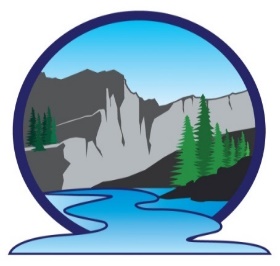 MinutesBLOOMINGTON CITY OFFICE45 N 1st WestNovember 16, 2021 at 7:02pmAttendees: Mayor Ted McGhee, Philip Ward, Mike Knapp, Bob Searle, Dan Porter, Christine Cooper, Marilyn Wilkes Community Attendees: Winston Hart (by phone), David Bee, Quinn DanceInvocation: Bob SearleReview of minutes from October 20, 2021:  Phillip Ward suggested changing verbiage to personal booster pump on their property.  This was agreed upon.	Bob Searle motioned with this stipulation, 2nd by Philip Ward, Vote UnanimousCommunity Comments (3 to 5 minutes):Tom Roseman – Madsen Lane/50 East property – Not at the meetingWinston Hart – Planning & Development— The committee is working on building permits. They are looking into information from other cities in the State.  They are also looking at adopting building codes and an inspector.  Mike Knapp mentioned the council had already decided to not adopt the Idaho Building Codes nor engage an inspector. This decision would be up to the city council. The committee members each had a special assignment and they have determined instead to focus on one project at a time. The committee will have a draft proposal for the building permits prior to our next city council meeting. The committee will meet on December 8th at 7:00 at the City office. All community members that would like to attend.Winston discussed the radar speed signs. The committee is reviewing their options. Dan mentioned the cost would be around $2500 per sign.Carrie Knapp – Soundproofing the Hall (options) – Carrie was unable to attend the meeting, Mike Knapp provided the following information.  A rough estimate for sound proofing the hall was $6,500.00 to put panels on the ceiling.  Marilyn Wilkes mentioned this was not in the budget and may not be funded this year. It was requested that Carrie give Bob Searle the contact information. Motion to move JUB forward in the agenda. Motioned by Philip Ward, 2nd by Bob Searle, Vote UnanimousJUB EngineeringGrant and study informationQuinn mentioned “It would make sense to lay out project details, then “cherry-pick” the best options for the City, depending on funds”. Suggested upsizing the line to 12 inches, this would help with volume, but not pressure.  Mayor asked about completing/looping lines (dead end lines) and adjusting valves to regulate pressure.  He also discussed the water meters.  Quinn said the first big push should be meters at the spring and tank, to track the water volume from the spring, and individual meters at home to track usage.  Phillip suggests making the water lines complete—not having dead ends.  Quinn doesn’t think completing the 50 East lines would make much a difference to the water pressure. Philip Ward would also like to repair/replace the meters and start reading meters.  We need to get an average by month.Dan Porter brought up that east of the highway has more than adequate pressure. The pressure lessens quite a bit in areas to the West of 2nd West.  What can we do to redistribute the water throughout town?  (JUB) One issue is because of the elevation. We may able to adjust pressure using valves. Quinn mentioned a booster pump station.Mayor suggested “let’s fix within the City” before putting in the 12 inch-line.  Quinn will get costs on meters and installation at spring and tank and also costs on new meters or upgraded meters for the City. He was asked if water pressure readings were done in the fall (at the same locations that were read in July). Quinn said they could do that. He also mentioned that there is funding available for meters. He will provide the City with information at which time we might need a special meeting. Mayor: Russell Sorenson property above the water tanks on Canyon Street – tabled until next monthRoads:Road standards/transportation plan- Dan completed the plan. It was passed out for everyone’s review. We will present this for a motion to accept at the next meeting. Asphalt/concrete around risers at the Hall and Post Office.  Some work has been started but was discontinued because of inclement weather.  We do not have Dustin Thompson’s schedule at this time for completion.Dan Porter drove some streets and counted at least 30 cracks. Dan feels it is important to repair these cracks in the road before further damage is caused. The Mayor mentioned Rick Thomas will do gravel/grating on some of the City roads and this will meet his obligation to the City for his receipt of the old snow plow truck. Sewer: No issues at this timeWater: Water issues at:  Jay Nelson/Jerry Nelson/21 Pines/ Randy Payne were discussed. Roy provided the name of     N W King and Sons (1-435-258-2810) as a contractor that bores under the road (October 2020 minutes).  Mike Knapp may be able to get us a name of a contractor.City Clerk:Dave Beckett is still planning to complete 3rd North roadway. There are some delays at this time. Santa – candy was purchased and has been received. Still need to follow up with Shawn on “Santa’s”.City Offices/Hall: Backup generator Donations -in addition to donations received from Rocky Mountain Foundation and Bear Lake County, we have received 2 - $100 donations at this time. Tyler Warner has ordered a generator. Because of supply chain issues, it could late next year before receiving it.   Dumpster by City HallBob Searle will check with TJ Thomas on status of issues with the dumpster.Electrical repaired on the outside of the City Office?  Tim is planning to install a weatherproof outlet.Leak on the roof of the storage shed fixed?  This has been completed.There is a document for a $1500.00 grant for beautification of the City.  Some suggestions were: flower bed by office ramp, trees by west boundary of park, improve playground (rubber under swing set), tables at Pavilion.  Consensus was for playground upgrade and picnic tables in Pavilion.Delinquent accounts: In good standingPayment of expenses: October 2021 Motion to accept Dan Porter, 2nd Bob Searle, Vote Unanimous  Motion to dismiss at 8:46 pm: Motion to accept Mike Knapp, 2nd Dan Porter, Vote Unanimous Next City Council Meeting: December 15, 2021